Беседа для детей старшего дошкольного возраста «Мой любимый посёлок -  Понтонный»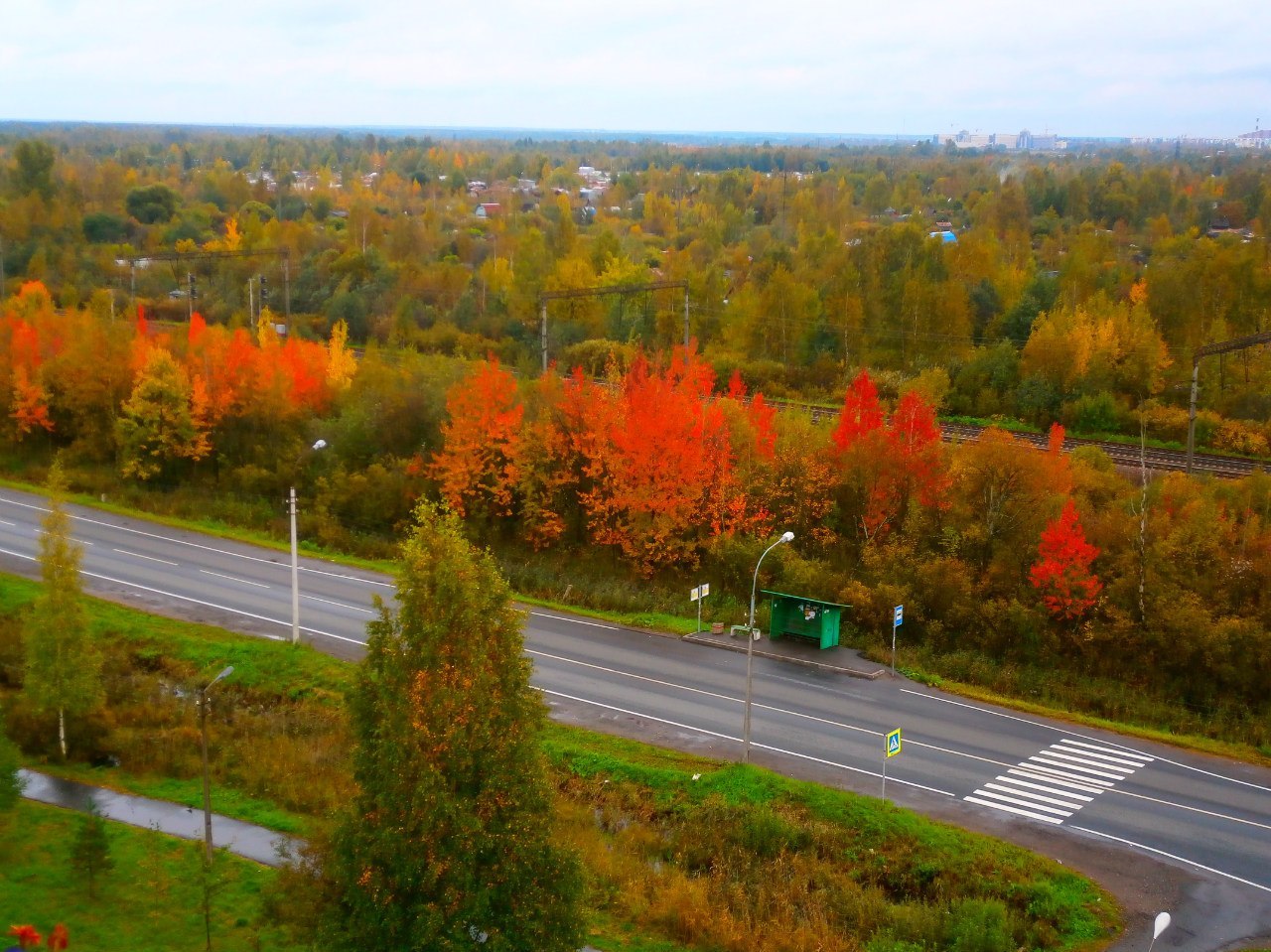                                           Воспитатель старшей группы ГБДОУ № 39 Ананьина Т.Е.                                Воспитатель старшей группы ГБДОУ № 39 Шубина М.В.Цель: Воспитывать любовь к родному посёлку, гордость за славную историю, вызывая познавательный интерес к родному краю.Задачи:1. Дать представление о посёлке, в котором живём. 2. Формировать начальные знания о п. Понтонном, его истории, флаге (гербе) и достопримечательностях. 3. Расширение и активизация словарного запаса за счёт слов (герб, флаг, малая родина, Корчмино и т.д.).Демонстрационный материал: альбом с фотографиями посёлка, флаг посёлка.Предварительная работа: рассматривание иллюстраций о посёлке, беседы о мероприятиях, происходящих в посёлке (Масленица, День ВМФ, субботники и.т.д.)Ход беседы:Сейчас я прочитаю вам стихотворение, вы его внимательно послушайте и скажите, о чём идёт речь в этом стихотворении (про что это стихотворение).«Белый пух в июле закружил метелью,Тополя в Понтонном снова зацвели,Залита округа соловьиной трелью,Уголок уютной питерской земли.Тихая и скромная стоит ПонтоннаяСветлая, малая Родина моя.Небо здесь бездонное,Над Невой склонённое,Станция ПонтоннаяС детства, до конца(Ответы детей – это ст. Понтонная или наш посёлок Понтонный).- И сегодня мы совершим путешествие по нашему славному посёлку. (Немного истории). - Наш посёлок построили очень, очень давно, почти 109 лет тому назад. До этого на берегу реки Нева стояло село Вознесенское (позже переименовали в Корчмино). На территории нашего посёлка располагался полк понтонёров, которые налаживали переправу через Неву. Отсюда и произошло название нашего посёлка. 	Вот это наш флаг. (Демонстрирую). Объясняю символику флага – молот, якоря и фанера (это символы градообразующих предприятий посёлка – СНСЗ, УИФК).Сегодня мы погуляем по посёлку. - Утром мы встали, умылись и пошли куда? (В детский сад, в школу, на работу). Ответы сопровождаются показом фотографий.- Вадик, а на чём ты едешь в детский сад, и что ты видишь по дороге?(Ответы детей).Правильно, по территории посёлка проходят шоссе и железнодорожная дорога. (Показ фотографий).- Давайте вспомним правила дорожного движения! (Ответы детей).- Да! И даже есть два светофора. (Показ фото). Что же означает красный свет светофора? (Ответы детей).  - После детского сада дети с родителями обычно идут в магазины. В какие магазины вы ходите? (Ответы детей). - Зачем нужны магазины? (Ответы и показ фото).- Где вы любите гулять с родителями в выходные дни? (Ответы детей – детские площадки, Дом Культуры, пляж, Парк Отдыха, стадион).- Что вы там делаете? (Ответы детей). Напомнить детям о правилах поведения в общественных местах. П/И  с мячом «Один и  много».Дети находятся в кругу, воспитатель в центре, бросая мяч, говорит о том, чего много в нашем посёлке. Например: в нашем большом посёлке не один дом… а много (ответ детей) …домов.Не одна детская площадка… а много… площадок.Не один магазин… а много… магазинов.Не один детский сад… а много… детских садов и.т.д. - В  жаркие дни многие жители отдыхали на реке Нева. По территории нашего посёлка проходит главная река Санкт-Петербурга. Там же стоит памятник погибшим воинам (показ фото). В дни праздника 9 мая и снятия Блокады к памятнику несут цветы и венки в память о Защитниках нашей Отчизны. - Бывает, что кто-то заболел. Куда спешат ваши родители? (Ответы детей – Аптека, Поликлиника). Показ фотографий. - Сегодня 1 сентября. Кто знает, что это за день? (Ответы детей). Правильно, это День Знаний. Дети идут в школу (показ фото школы). Рядом с нашим садиком находится школа. В будущем, и вы будете в ней учиться. Научитесь читать, писать. В каждой школе есть библиотека. - А ещё в нашем посёлке есть большая библиотека. Что внутри библиотеки? (Книги и журналы). Как вы думаете, для чего нужна библиотека? (Ответы детей, демонстрация фото).А если мне надо отправить посылку или телеграмму, куда куда я пойду? (На почту). А что вы можете рассказать о почте? (Ответы детей, демонстрация фото). - Погуляли мы немножко по посёлку, пора нам возвращаться в детский сад и нарисовать, что нам понравилось (Мальчикам можно предложить конструктор. Сделать улицу, дома, дороги и другие объекты). 